Собрание представителей сельского поселения Купиномуниципального района Безенчукский Самарской области третьего созываРЕШЕНИЕ«02» сентября  2019 года                                                            №170/57 О внесении изменений в решение Собрания представителей сельского поселения Купино муниципального района Безенчукский от 20.12.2018г. № 138/45 « Об установлении налога на имущество физических лиц на территории сельского поселения Купино муниципального района Безенчукский Самарской области» (в ред. от 29.04.2019г. № 149/51).В соответствии с главой 32  Налогового кодекса Российской Федерации,  руководствуясь Федеральным законом от 06.10.2003 № 131-ФЗ «Об общих принципах организации местного самоуправления в Российской Федерации», Уставом сельского поселения Купино  муниципального района Безенчукский Самарской области, Собрание представителей сельского поселения Купино муниципального района Безенчукский  Самарской областиРЕШИЛО:       1. Внести  в решение Собрания представителей сельского поселения Купино муниципального района Безенчукский  Самарской области от 20.12.2018г. № 138/45 « Об установлении налога на имущество физических лиц на территории сельского поселения Купино муниципального района Безенчукский Самарской области» (в ред. от 29.04.2019г. № 149/51) следующие  изменения:в п. 1:  слова  «Жилой дом; Квартира, комната;» заменить на слова «Жилой  дом, частей жилого дома, квартир, частей квартир, комнат;»;слова «гаражи и машино-места» заменить на слова: « гаражи  и машино-мест, в том числе расположенных в объектах налогообложения, указанных в подпункте 2 пункта 2 статьи 406 Налогового Кодекса Российской Федерации,»; абзац 6 изложить в новой редакции: «хозяйственные строения или сооружения, площадь каждого из которых не превышает 50 квадратных метров и которые расположены на земельных участках, предоставленных для ведения личного подсобного, дачного хозяйства, огородничества, садоводства или индивидуального жилищного строительства».2. Признать утратившим силу решение Собрания представителей сельского поселения Купино муниципального района Безенчукский  Самарской области от 29.04.2019г. № 149/51 «О внесении изменения в решение Собрания представителей сельского поселения Купино муниципального района Безенчукский от 20.12.2018г. № 138/45 «Об установлении налога на имущество физических лиц на территории сельского поселения Купино муниципального района Безенчукский Самарской области»3. Опубликовать настоящее Решение в газете « Вестник сельского   поселения Купино.»4. Настоящее Решение  вступает в силу не ранее чем по истечении одного месяца со дня его официального опубликования и не ранее 1-го числа очередного налогового периода по земельному налогу и распространяется на правоотношения возникшие с 01 января 2019 года. Председатель Собрания представителейсельского поселения Купино  муниципального района Безенчукский Самарской области                                                                         Е.Ф. ФедороваГлава сельского поселения Купино    муниципального района БезенчукскийСамарской области      							И.Д. Девяткина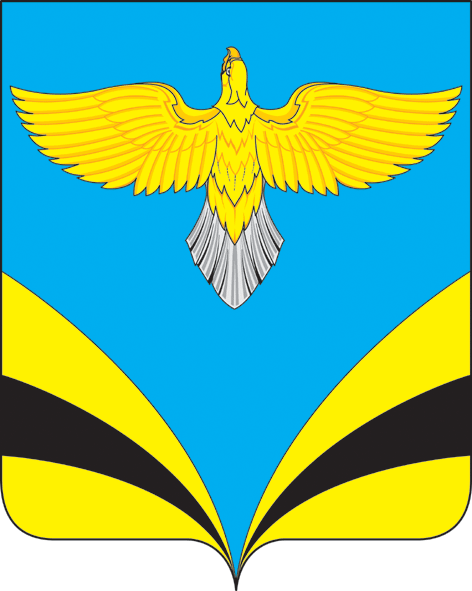 